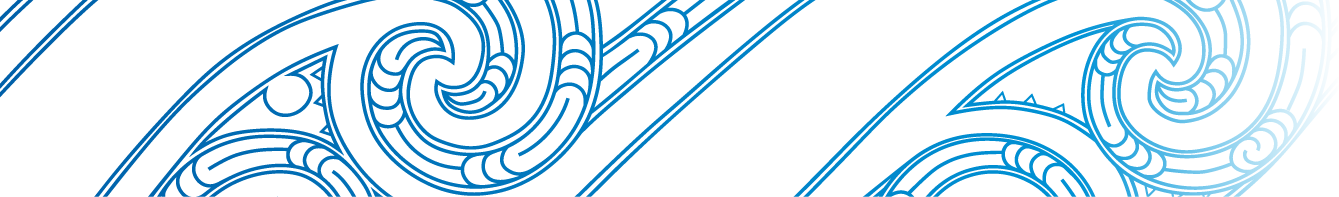 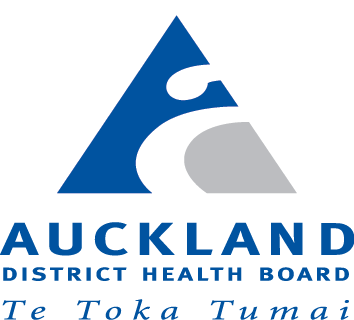 Post-approval Form FilterCurrent HDEC Progress Report Questions (February 2019)Filter. Which of the following post-approval items would you like to submit?an amendmenta progress reporta protocol deviation or violationa report of a serious adverse event (to SCOTT only)notification of conclusion of the studya final reportProgress ReportP1. What is the current status of your study?If your study is the New Zealand arm of an international study, please answer the questions below for the NewZealand arm only.This study has been abandoned prior to commencementThis study is yet to commenceThis study has commenced and is continuingThis study has concludedP4. On what date did this study commence?P5. On what date do you expect this study to conclude?Administrative SectionP6. Are there any new study sites (localities) since the last annual progress report, or if this is the first report, sinceapproval?YesNoP7. Has there been any change to the Sponsor since the last annual progress report, or if this is the first, since approval? If the study is not sponsored please select ‘not sponsored study’.YesNoNot sponsored studyP8. Clinical Trials Registration: Does this study require registration on a clinical trial registry?YesNoNot ApplicableP9. Funding Status/Changes: Select the appropriate box that best describes the funding status of this study.Not fundedPendingAwardedFunding has endedNew funding sourceP10. Please explain your answer to P9.[< 600 characters]P11. Since your approval, or the last progress report, has the study been audited or reviewed by a third party? For example by the sponsor, a funding agency or an external provider.YesNoP12. Does the study have data safety monitoring arrangements? For example an individual monitor or a data safetymonitoring committee.YesNoCommercial Studies and ClaimsP13. Is this study a commercially sponsored intervention study?YesNoP14. Has the conduct of this study over the past year complied with all relevant ethical standards?YesNoP15. Please briefly explain your answer in P14.[< 600 characters]Non-substantial Changes UpdateP16. FOR HDEC - Please briefly describe any minor (non-substantial) amendments and protocol deviations or violations that have been made or occurred to this study since the previous progress report (or, if this is the first progress report, since the study commenced).Please upload any new versions of documents that contain non-substantial amendments. This includes minor changes to advertising, PIS/CF etc. Note you do not need to submit all localised versions of the PIS/CF.FOR SCOTT - Please briefly describe any minor (non-substantial) amendments that have been made to this study since the previous progress report (or, if this is the first progress report, since the study commenced).[< 1200 characters]Recruitment UpdateP17. Please indicate how many participants have been recruited to this study in New Zealand, and whether recruitment is on target.If your study involves human tissue and/or health information rather than human participants, please enter “0” and “ontarget”.behind targeton targetahead of targetP18. Please list recruitment by site:[< 600 characters]P19. Have any participants voluntarily withdrawn from this study?YesNoP20. Have any participants been withdrawn by the Investigator?YesNoMaori Consultation UpdateP21. Has Maori consultation occurred since or before initial HDEC approval?YesNoSummary of reportP22. The progress report should provide the HDEC with a description of the progress of the study over the past approval period, and the study’s current status. Please provide a summary for the reviewing HDEC outlining:Progress towards achieving research objectives;Barriers to meeting research objectives, and strategies to overcome barriers;Your analysis of the study’s adverse events and unanticipated problems and any effect on the research;Any scientific developments affecting the equipoise, safety, efficacy or other fundamental aspect of the study;Your opinion as to whether the risk/benefit ratio for the study remains reasonable;For community based studies, have any findings have been shared with the local community?Any other relevant comments.[< 1200 characters]P23. An annual safety report must be attached if your study involves a new medicine. Please upload an annual safety report in the “Documents” tab, if required.